Mrs. Collins’ Supply List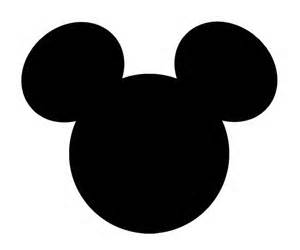  2019-2020*Please bring the following to the Kindergarten Kick Start Night*A one-inch hard binder with a clear front sleeve1  clear/mesh zipper pencil pouch with holes – please put in the binder 6 Elmer’s glue sticks2 boxes of tissues						1 - marble composition notebookGirls--1 box of Ziploc baggies (sandwich, quart or gallon)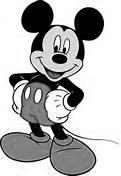 Boys--1 box of plastic spoons Crayola 8-count watercolor paint2 black expo markersOptional Items:1 – pencil BOX (approx. 8x5 - that snaps closed) 1 – box of crayons and/or Twistables Antibacterial hand sanitizerOn the First Day of School, please bring:a book bag large enough to fit the binder (and lunchbox) – PLEASE label the book bag and lunch bag with your child’s nameVisit our class website:www.westamptonschools.org/Collins